г.Барнаул                                                          			     3 февраля 2011г.  Решение № 113О Молодежной избирательной комиссии города Барнаула В соответствии со статьей 24 Кодекса Алтайского края о выборах, референдуме, отзыве депутатов, пунктом 20 раздела 5 Положения об избирательной комиссии муниципального образования города Барнаула, утвержденного решением Барнаульской городской Думы от 14 мая 2009 г. №114 (в ред. решения от 24.09.2010 №362) Избирательная комиссия муниципального образования города Барнаула РЕШИЛА: Утвердить Положение о Молодежной избирательной комиссии города Барнаула (прилагается).Приступить к формированию Молодежной избирательной комиссии города Барнаула с соблюдением требований, установленных Положением о Молодежной избирательной комиссии города. Сообщение о начале выдвижения кандидатур в состав Молодежной избирательной комиссии города Барнаула опубликовать в газете «Вечерний Барнаул». Разместить настоящее решение в информационно-телекоммуникационной сети общего пользования на официальном сайте города Барнаула.Контроль за исполнением настоящего решения возложить на председателя Избирательной комиссии муниципального образования города Барнаула Звягинцева М.Н.Председатель Избирательной комиссии муниципального образования города Барнаула 		   М.Н.Звягинцев Секретарь Избирательной комиссии муниципального образования города Барнаула 		  О.И.Белорукова 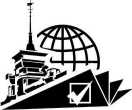 ИЗБИРАТЕЛЬНАЯ КОМИССИЯ МУНИЦИПАЛЬНОГО ОБРАЗОВАНИЯ города БАРНАУЛА